Publicado en  el 02/02/2016 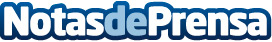 El Ministerio de Agricultura, Alimentación y Medio Ambiente apoya al sector agroalimentario español en la Feria “Fruit Logística 2016”La feria tendrá lugar en Berlín del 3 al 5 de febreroDatos de contacto:Nota de prensa publicada en: https://www.notasdeprensa.es/el-ministerio-de-agricultura-alimentacion-y_61 Categorias: Industria Alimentaria http://www.notasdeprensa.es